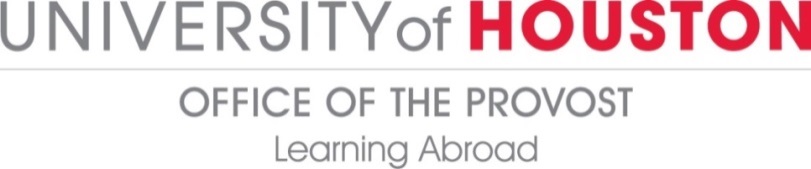 2022-2023 Learning Abroad Student Organization Abroad Program RegistrationLearning Abroad invites registered student organizations, with the support of their faculty or staff organization advisors, to register their programs abroad. Complete registration must be received and approved by Learning Abroad for participating students to be eligible for the International Education Scholarship (IES). Incomplete registration will not be accepted. Please contact Learning Abroad if you have any questions.A complete registration includes:Completed registration form signed by your UH faculty or staff advisor.Tentative program agenda/itinerary. The agenda should include dates in all locations, including excursions. COVID-19 supplemental mitigation questions.Copy of current academic year memorandum.Roster of student participants IMPORTANT NOTES:UH Learning Abroad requires program registration and individual student travel acknowledgement of the current travel warning levels for all participating UH students to participate in this program. UH defines its working relationship with Registered Student Organizations in the Student Handbook: http://publications.uh.edu/content.php?catoid=17&navoid=4918. Student Organization Abroad Programs, per the Center for Student Involvement are not “sponsored or sanctioned” by the University unless the program is formally co-sponsored with an administrative or academic unit of the University. Receiving IES funding does not make this program co-sponsored by Learning Abroad or University of Houston. All Student Organization Abroad program leaders are required to attend a Risk Management Workshop hosted by Learning Abroad for program participants to be eligible for IES funding.Program leaders must ensure that all program participants:Register with Learning Abroad and complete necessary paperworkPurchase international insurance coverage: http://www.uh.edu/learningabroad/health/cisi/GENERAL INFORMATIONProgram leader:Name:					Leadership title:Major: 					Anticipated Graduation Date:Phone: 					Email:Other program leader: (add additional lines as needed):Name:					Title:Major: 					Anticipated Graduation Date:Phone: 					Email: Program Information Program title:Student Organization: Dates: Location(s):Program term/year: Minimum number of participants ______		Maximum number of participants _______Will this be a recurring program? How frequent? Hosting OrganizationPlease indicate the local, national, or international organization with which the group is collaborating.Organization name:Contact:Phone:					Email:  Website: 24/7 In-Country Emergency Contact: Phone:					Email:  Safety and SecurityPlease describe any health, safety, or security considerations related to the location you are proposing and how it may impact the program. Please refer to the U.S. Department of State and Centers for Disease Control travel alerts and warnings. What is the U.S. Department of State advisory level for the country and or countries in which the program will take place? Describe the policies and measures that the student leader(s) and/or hosting organization will take to mitigate risk. Does the hosting organization conduct an on-site orientation to review safety, health, and emergency information with all members? Please describe means of transportation onsite and/or to any program excursion.PROGRAM APPROVAL/ACKNOWLEDGEMENTAll programs must receive both faculty or staff advisor approval and Learning Abroad approval before any group members are eligible for IES funding. I have read and understand my responsibilities as a program leader for a Student Service Learning Progarm:Student Leader					Organization		DateStudent Leader					Organization		DateFaculty/Staff Advisor				College			Date
Acknowledged by Learning Abroad:Assistant Director, Learning Abroad						DateAll documents should be submitted to Learning Abroad. For questions about completing or starting a proposal, please contact Learning Abroad: Andie BeerAssistant Director, Learning AbroadE. W. Cullen Building, Suite 1054302 University DriveHouston, TX 77204713-743-4706ambeer@uh.eduwww.uh.edu/learningabroadCOVID-19 Mitigation Supplemental Questions Provide any COVID-19 risk mitigation plans or procedures from the program’s hosting organization. Indicate the organization/provider’s emergency support (do they have in-country staff, 24/7 phone line, COVID mitigation plan, insurance already included by provider, etc). Participant requirements for testing: Will students have to be vaccinated/boosted against COVID-19? Is testing or quarantine required for participants upon arrival? How will you have participants get tested before return to the US? Who pays for the testing? Air transportation: Are you traveling as a group/who is organizing the tickets, or everyone is expected to arrive by x time/date, COVID testing support for both trip to and from host country?
In-country transportation: Will you use private motor coach, local transportation, other methods, and how will you remain safe/socially distant?Housing: provide housing details, who is coordinating housing, how is safety maintained, further safety details if a home-stay. Will there be quarantine support if needed for students on the program? Please explain. 